02-320 АЦ-9-5337 транспортная автоцистерна для светлых нефтепродуктов ёмкостью 9 м3 на шасси МАЗ-5337 4х2, насос СЦЛ-20-24 750 л/мин, полный вес 16.5 тн, ЯМЗ-236М2 180 лс, 80 км/час, ПО Дормаш г. Кременчуг, с 1988 г.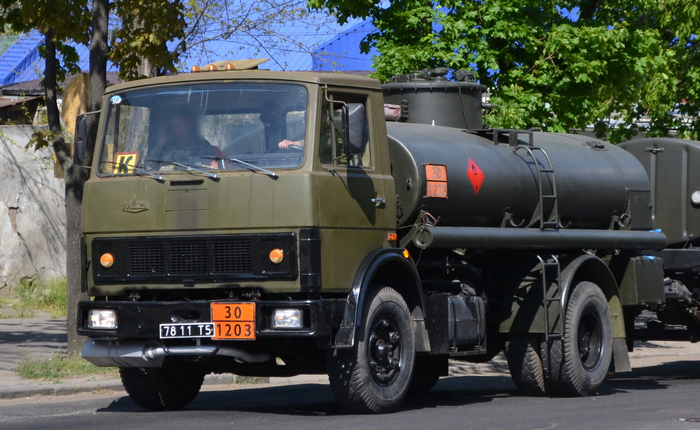 Изготовитель: Кременчугский ордена трудового Красного Знамени завод дорожных машин им. В. И. Ленина ПО Дормашина, Кременчуг, Полтавская обл. Украина. 
 Автоцистерна АЦ-9-5337 (ОКП 4521311019; ТУ 22-1.058-20-86; ОК N 4.03.21) предназначена для транспортирования светлых нефтепродуктов по дорогам с твердым покрытием в условиях умеренного и тропического климата.   Конструкция автоцистерны позволяет совместную работу с прицеп-цистерной ПЦ-6,7-8925 и ее модификациями. В состав автоцистерны входят: шасси автомобиля МАЗ-5337 и специальное оборудование: цистерна, гидросистема, пневмосистема, ящики и пеналы для укладки ЗИП, электрооборудование. Автоцистерны выполнены в виде горизонтального резервуара. Корпус цистерн выполнен из листовой углеродистой стали и усилен внутри плосковыгнутыми жесткостями, которые выполняют роль поперечных волнорезов . Внутри автоцистерн установлена заливная труба. В верхней части автоцистерн смонтирована горловина, имеющая люк-лаз 500 мм и люк, предназначенный для наполнения нефтепродуктами. Для исключения образования воздушных полостей при наполнении цистерны вдоль верхней образующей цистерны установлены воздукоотводящие трубки, концы которых выведены в горловину. На горловине автоцистерны установлен указатель уровня в виде смотрового стекла (клинкера). Для безопасности обслуживания автоцистерна оборудована лестницей и площадкой обслуживания. Раздаточные рукава при транспортировании укладываются в пеналы, расположенные по правому и левому бортам цистерны.  Выполнение основных рабочих операций по приему и выдаче нефтепродуктов из цистерны производится с помощью насоса с приводом от двигателя шасси автомобиля через КОМ и карданную передачу, специального оборудования. Автоцистерна имеет хорошие эргономические и эстетические показатели. Арматурный шкаф позволяет компактно разместить в нем системы трубопроводов с запорной арматурой, контрольно-измерительные приборы и две катушки с раздаточными рукавами типа ОРТ-38.ТЕХНИЧЕСКИЕ ХАРАКТЕРИСТИКИ АВТОЦИСТЕРН АЦ-9-5337, АЦ-10-260Из «Технические средства тылового обеспечения. Справочник». –М.:Воениздат, 2003АЦ-9-5337. Автоцистерна вместимостью 9 м3 на шасси автомобиля МАЗ-5337 
 Предназначена  для  транспортирования и временного хранения горючего для наземной техники.  
Принята на вооружение в 1988 году. 
ТЕХНИЧЕСКОЕ ОПИСАНИЕ 
Технологическое оборудование автоцистерны смонтировано на шасси автомобиля МАЗ-5337. В состав технологического оборудования входят цистерна с оборудованием, насосная ус-тановка, трубопроводные коммуникации, пневмосистема, электрооборудование, контрольно-измерительные приборы и кабина управления. Кроме того, автоцистерна укомплектована индивидуальным ЗИП, двумя огнетушителями ОУ-5, устройством для отвода статического электричества и эксплуатационной документацией. Автоцистерна может выполнять следующие операции:
—   заполнять свою цистерну горючим из резервуара;
—   наполнять цистерну посторонним насосом;
—   опорожнение цистерны своим насосом;
—   опорожнение цистерны самотеком;
—   откачку горючего из раздаточных рукавов.
ЭКСПЛУАТАЦИЯ 
Является штатным средством подразделений и частей службы горючего.  
ТЕХНИЧЕСКИЕ ХАРАКТЕРИСТИКИ
Шасси: МАЗ-5337
Габаритные размеры, мм: 7115х2470х3065
Вес, кг: - без загрузки: 8635, - с загрузкой: 16500
Эксплуатационная емкость цистерны, л: 9000
Производительность раздаточной системы, л/мин: 750
Насос, тип: СЦЛ-20-24
Привод насоса: от двигателя автомобиля
Рукава:
- приемные (диаметр, длина, количество): 75х4,5х2
- раздаточные ( - « - ): 38х10х2
Раздаточный кран, тип: АК-38
Время заполнения цистерны своим насосом, мин: 14
Время слива горючего самотеком, мин: 30
Обслуживающий персонал, чел.: 1 АЦ-9-5337АЦ-10-260 Базовая машина:МАЗ-5337КрАЗ-260мощность двигателя, кВт132,4 176,5 База, мм3950 5300 Колея, мм1792; 2032 2160 Скорость движения, км/ч80 80 Цистерна:типЦистерна:типкомбинированная комбинированная вместимость, дм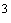 9000-9135 10000-10155 время заполнения при перекачивании топлива своим насосом, мин26 22 высота самовсасывания, м4,5 4,5 время слива топлива самотеком, мин3045 время выдачи топлива своим насосом, мин12 11 длина рукава, м9 9 ограничение наполнения цистерныавтоматическое со звуковой и световой сигнализацией автоматическое со звуковой и световой сигнализацией давление в цистерне, МПа:избыточное0,020-0,032 0,020-0,032 вакуумное0,0100-0,0160 0,0100-0,0160 масса, кг8900 13565 Габаритные размеры, мм:длина7120 9260 ширина2500 2722 высота3100 3230 Масса общая, кг 16000 21810 